MASSACHUSETTS DEPARTMENT OF ELEMENTARY AND SECONDARY EDUCATIONCOORDINATED PROGRAM REVIEW REPORTBrewster Public SchoolsSCOPE OF COORDINATED PROGRAM REVIEWS	3COORDINATED PROGRAM REVIEW ELEMENTS	4REPORT INTRODUCTION	7DEFINITION OF COMPLIANCE RATINGS	9CIVIL RIGHTS AND OTHER RELATED GENERAL EDUCATION REQUIREMENTS	11ENGLISH LEARNER EDUCATION	16MASSACHUSETTS DEPARTMENT OF ELEMENTARY AND SECONDARY EDUCATIONCOORDINATED PROGRAM REVIEW REPORTBrewster Public SchoolsSCOPE OF COORDINATED PROGRAM REVIEWS As one part of its accountability system, the Department of Elementary and Secondary Education oversees local compliance with education requirements through the Coordinated Program Review (CPR). All reviews cover selected requirements in the following areas:Special Education (SE)selected requirements from the federal Individuals with Disabilities Education Act (IDEA-2004); the federal regulations promulgated under that Act at 34 CFR Part 300; M.G.L. c. 71B, and the Massachusetts Board of Education’s Special Education regulations (603 CMR 28.00), as amended effective March 1, 2007. The 2016 - 2017 Web-based Monitoring System (WBMS) districts conducted self-assessments across all criteria.Civil Rights Methods of Administration and Other General Education Requirements (CR)selected federal civil rights requirements, including requirements under Title VI of the Civil Rights Act of 1964; the Equal Educational Opportunities Act of 1974; Title IX of the Education Amendments of 1972; Section 504 of the Rehabilitation Act of 1973, and Title II of the Americans with Disabilities Act of 1990, together with selected state requirements under M.G.L. c. 76, Section 5 as amended by Chapter 199 of the Acts of 2011 and M.G.L. c. 269 §§ 17 through 19.selected requirements from the Massachusetts Board of Education’s Physical Restraint regulations (603 CMR 46.00).selected requirements from the Massachusetts Board of Education’s Student Learning Time regulations (603 CMR 27.00).various requirements under other federal and state laws.The 2016 - 2017 Web-based Monitoring System (WBMS) districts conducted self-assessments across all criteria.English Learner Education (ELE) in Public Schoolsselected requirements from M.G.L. c. 71A, the state law that governs the provision of education to limited English proficient students, and 603 CMR 14.00, as well as the No Child Left Behind Act of 2001 and Title VI of the Civil Rights Act of 1964. During the 2016 - 2017 school year, all districts that enroll limited English proficient students will be reviewed using a combination of updated standards and a self-assessment instrument overseen by the Department’s Office of English Language Acquisition and Academic Achievement (OELAAA), including a request for information regarding ELE programs and staff qualifications.Some reviews also cover selected requirements in: College, Career and Technical Education (CCTE) college, career and technical education programs under the federal Carl D. Perkins Vocational and Technical Education Act of 1998 and M.G.L. c. 74.Districts providing Title I services participate in Title I program monitoring during the same year they are scheduled for a Coordinated Program Review. Details regarding the Title I program monitoring process are available at: http://www.doe.mass.edu/titlei/monitoring.COORDINATED PROGRAM REVIEW ELEMENTSTeam:	Depending upon the size of a school district and the number of programs to be reviewed, a team of one to eight Department staff members conducts onsite activities over two to five days in a school district or charter school.Timing:	Each school district and charter school in the Commonwealth is scheduled to receive a Coordinated Program Review every six years and a mid-cycle special education follow-up visit three years after the Coordinated Program Review; approximately 66 school districts and charter schools are scheduled for Coordinated Program Reviews in 2016 - 2017, of which all districts participated in the Web-based Monitoring System (WBMS). The Department’s                     2016 - 2017 schedule of Coordinated Program Reviews is posted on the Department’s web site at <<http://www.doe.mass.edu/pqa/review/cpr/schedule.html>>. The statewide six-year Program Review cycle, including the Department’s Mid-cycle follow-up monitoring schedule, is posted at <<http://www.doe.mass.edu/pqa/review/cpr/6yrcycle.html>>.Criteria:	The Program Review criteria for each WBMS review begins with the district/school conducting a self-assessment across all 56 current special education criteria and 26 civil rights criteria. The Office of Public School Monitoring through its Desk Review procedures examines the district/school’s self-assessment submission and determines which criteria will be followed-up on through onsite verification activities. For more details, please see the section on The Web-based Approach to Special Education and Civil Rights Monitoring at the beginning of the School District Information Package for Special Education and Civil Rights.The requirements selected for review in all of the regulated programs are those that are most closely aligned with the goals of the Massachusetts Education Reform Act of 1993 to promote student achievement and high standards for all students.WBMS Methods: Methods used in reviewing special education and civil rights programs include:Self-Assessment Phase:District/school review of special education, civil rights and English learner education documentation for required elements including document uploads. Upon completion of this portion of the district/school’s self-assessment, it is submitted to the Department for review.District/school review of a sample of special education student records selected across grade levels, disability categories and level of need. Additional requirements for the appropriate selection of the student record sample can be found in Appendix II: Student Record Review Procedures of the School District Information Package for Special Education.Upon completion of these portions of the district/school’s self-assessment, it is submitted to the Department for review.On-site Verification Phase: Includes activities selected from the following:Interviews of administrative, instructional, and support staff consistent with those criteria selected for onsite verification.Interviews of parent advisory council (PAC) representatives and other telephone interviews, as requested, by other parents or members of the general public.Review of student records for special education: The Department may select a sample of student records from those the district reviewed as part of its self-assessment, as well as records chosen by the Department from the special education student roster. The onsite team will conduct this review, using standard Department procedures, to determine whether procedural and programmatic requirements have been implemented.Surveys of parents of students with disabilities: Parents of students with disabilities whose files are selected for the record review, as well as the parents of an equal number of other students with disabilities, are sent a survey that solicits information regarding their experiences with the district’s implementation of special education programs, related services, and procedural requirements.Observation of classrooms and other facilities: The onsite team visits a sample of classrooms and other school facilities used in the delivery of programs and services to determine general levels of compliance with program requirements.Review of additional documents for special education or civil rights.Methods for all other programs in the Coordinated Program Review:Review of documentation about the operation of the charter school or district's programs.Interviews of administrative, instructional, and support staff across all grade levels.Telephone interviews as requested by other parents or members of the general public.Review of student records for English learner education and college, career and technical education: The Department selects a representative sample of student records for the onsite team to review, using standard Department procedures, to determine whether procedural and programmatic requirements have been implemented.Surveys of parents of English learners whose files are selected for the record review are sent a survey of their experiences with the district's implementation of the English learner education program and related procedural requirements.Observation of classrooms and other facilities: The onsite team visits a sample of classrooms and other school facilities used in the delivery of programs and services to determine general levels of compliance with program requirements.Report:	Preparation: At the end of the onsite visit, the onsite team will hold an informal exit meeting to summarize its comments for the superintendent or charter school leader and anyone else he or she chooses. Within approximately 45 business days of the onsite visit, the onsite chairperson will forward to the superintendent or charter school leader (and collaborative director where applicable) a Draft Report containing comments from the Program Review. The Draft Report comments for special education and civil rights are provided to the district/school on-line through the Web-based Monitoring System (WBMS). These comments will, once the district has had a chance to respond, form the basis for any findings by the Department. The district (and collaborative) will then have ten business days to review the report for accuracy before the publication of a Final Report with ratings and findings (see below). The Final Report will be issued within approximately 60 business days of the conclusion of the onsite visit and posted on the Department’s website at <http://www.doe.mass.edu/pqa/review/cpr/reports/>.Content of Final Report:Ratings. In the Final Report, the onsite team gives a rating for each compliance criterion it has reviewed; those ratings are “Commendable,” “Implemented,” “Implementation in Progress,” “Partially Implemented,” “Not Implemented,” and “Not Applicable.” “Implementation in Progress,” used for criteria containing new or updated legal requirements, means that the district has implemented any old requirements contained in the criterion and is training staff or beginning to implement the new requirements in such a way that the onsite team anticipates that the new requirements will be implemented by the end of the school year.Findings. The onsite team includes a finding in the Final Report for each criterion that it rates “Commendable,” “Partially Implemented,” “Not Implemented,” or “Implementation in Progress,” explaining the basis for the rating. It may also include findings for other related criteria.Response:	Where criteria are found “Partially Implemented” or “Not Implemented,” the district or charter school must propose corrective action to bring those areas into compliance with the relevant statutes and regulations. This corrective action plan (CAP) will be due to the Department within 20 business days after the issuance of the Final Report and is subject to the Department’s review and approval. Department staff will offer districts and charter schools technical assistance on the content and requirements for developing an approvable CAP.Department staff will also provide ongoing technical assistance as the school or district is implementing the approved corrective action plan. School districts and charter schools must demonstrate effective resolution of noncompliance identified by the Department as soon as possible but in no case later than one year from the issuance of the Department’s Final Program Review Report.INTRODUCTION TO THE FINAL REPORTA two-member Massachusetts Department of Elementary and Secondary Education team conducted a Coordinated Program Review in Brewster Public Schools during the week of March 13, 2017 to evaluate the implementation of selected criteria in the program areas of special education, civil rights and other related general education requirements, and English learner education. The team appreciated the opportunity to interview staff and parents, to observe classroom facilities and to review the programs underway in the district.The Department is submitting the following Coordinated Program Review Report containing findings made pursuant to this onsite visit. In preparing this report, the team reviewed extensive written documentation regarding the operation of the district's programs, together with information gathered by means of the following Department program review methods: Interviews of four administrative staff.Interviews of ten teaching and support services staff across all levels.Interview of one parent advisory council (PAC) representative.Interviews as requested by persons from the general public.Student record review: A sample of 18 special education student records and eight English learner education student records.Surveys of parents of students with disabilities: 35 parents of students with disabilities were sent surveys that solicited information about their experiences with the district’s implementation of special education programs, related services and procedural requirements. Ten of these parent surveys were returned to the Department of Elementary and Secondary Education for review.Surveys of parents of ELE students: Eight parents of ELE students were sent surveys that solicited information about their experiences with the district’s implementation of English learner education programs, services, and procedural requirements. Six of these parent surveys were returned to the Department of Elementary and Secondary Education for review.Observation of classrooms and other facilities. A sample of three instructional classrooms and other school facilities used in the delivery of programs and services was visited to examine general levels of compliance with program requirements.The report includes findings in the program areas reviewed organized under nine components.  These components are: Component I: Assessment of StudentsComponent II: Student Identification and Program PlacementComponent III: Parent and Community InvolvementComponent IV: Curriculum and InstructionComponent V: Student Support ServicesComponent VI: Faculty, Staff and AdministrationComponent VII: FacilitiesComponent VIII: Program EvaluationComponent IX: Recordkeeping and Fund UseBrewster Public Schools SUMMARY OF COMPLIANCE CRITERIA RATINGS 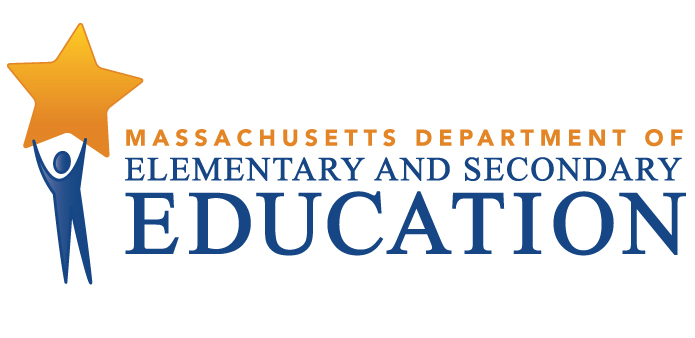 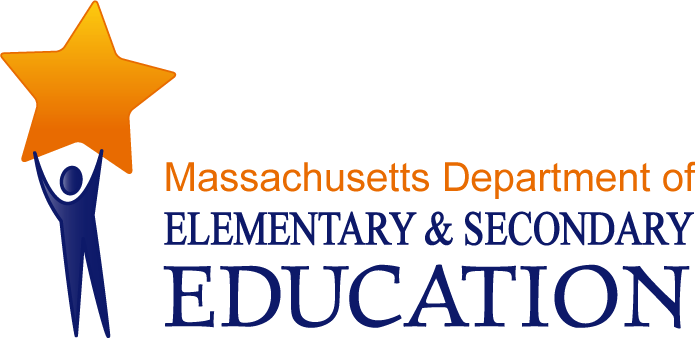 Brewster Public SchoolsCOORDINATED PROGRAM REVIEWREPORT OF FINDINGSDates of Onsite Visit: March 13-17, 2017Date of Draft Report: June 20, 2017Date of Final Report: October 10, 2017Action Plan Due: November 7, 2017Department of Elementary and Secondary Education Onsite Team Members:Doryce Smith, Office of Public School Monitoring (PSM) ChairJesee Kihiko, PSMThe district conducted a self-assessment and the Department reviewed all of the criteria in the specific program areas. The Coordinated Program Review Report includes those criteria that were found by the team to be implemented in a “Commendable” manner, as well as criteria receiving a rating of “Partially Implemented,” “Not Implemented,” or “Implementation in Progress.” (Refer to the “Definition of Compliance Ratings” section of the report.) Program Review Reports no longer include criteria receiving a rating of “Implemented” or “Not Applicable.” This change will allow the district and the Department to focus their efforts on those areas requiring corrective action. For those criteria receiving a rating of “Partially Implemented” or “Not Implemented,” the district or charter school must propose to the Department corrective actions to bring those areas into compliance with the controlling statute or regulation. For any criteria receiving a rating of “Implementation in Progress,” the district must indicate the steps the district will continue to take in order to fulfill the regulatory requirements. Districts are expected to incorporate the corrective actions into their district and school improvement plans, including their professional development plans.DEFINITION OF COMPLIANCE RATINGSDEFINITION OF COMPLIANCE RATINGSCommendableAny requirement or aspect of a requirement implemented in an exemplary manner significantly beyond the requirements of law or regulation.ImplementedThe requirement is substantially met in all important aspects.Implementation in ProgressThis rating is used for criteria containing new or updated legal requirements and means that the district has implemented any old requirements contained in the criterion and is training staff or beginning to implement the new requirements in such a way that the onsite team anticipates that the new requirements will be implemented by the end of the school year.Partially ImplementedThe requirement, in one or several important aspects, is not entirely met.Not ImplementedThe requirement is totally or substantially not met.Not Applicable The requirement does not apply to the school district or charter school.Special EducationCivil Rights and Other General Education RequirementsEnglish Learner EducationIMPLEMENTEDSE 1, SE 2, SE 3, SE 3A, SE 4, SE 5,SE 8, SE 9, SE 9A, SE 10, SE 11, SE 12, SE 13, SE 14, SE 15, SE 16, SE 17, SE 18A, SE 18B, SE 19, SE 20, SE 21, SE 22, SE 24, SE 25, SE 25A, SE 25B, SE 26, SE 27, SE 29, SE 32, SE 33, SE 34, SE 35, SE 36, SE 37, SE 38, SE 39A, SE 39B, SE 40, SE 41, SE 42, SE 43, SE 44, SE 45, SE 46, SE 47, SE 48, SE 49, SE 50, SE 51, SE 52, SE 52A, SE 53, SE 54, SE 55, SE 56, SE 59CR 6, CR 7, CR 7A, CR 7B, CR 10A, CR 10C, CR 11A, CR 14, CR 15, CR 17A, CR 18, CR 18A, CR 20, CR 21, CR 22, CR 23, CR 26AELE 1, ELE 2, ELE 4, ELE 5, ELE 6, ELE 7, ELE 8, ELE 9, ELE 10, ELE 11, ELE 12, ELE 13, ELE 15, ELE 16, ELE 18PARTIALLYIMPLEMENTEDCR 3, CR 8, CR 10B, CR 12A, CR 24, CR 25ELE 3, ELE 14NOT IMPLEMENTEDELE 17NOT APPLICABLESE 6, SE 7CR 7C, CR 9, CR 10, CR 13, CR 16OTHER CRITERIAREQUIRINGRESPONSECRITERIONNUMBERCIVIL RIGHTS METHODS OF ADMINISTRATION (CR)AND OTHER RELATED GENERAL EDUCATION REQUIREMENTS II. STUDENT IDENTIFICATION AND PLACEMENTCIVIL RIGHTS METHODS OF ADMINISTRATION (CR)AND OTHER RELATED GENERAL EDUCATION REQUIREMENTS II. STUDENT IDENTIFICATION AND PLACEMENTCIVIL RIGHTS METHODS OF ADMINISTRATION (CR)AND OTHER RELATED GENERAL EDUCATION REQUIREMENTS II. STUDENT IDENTIFICATION AND PLACEMENTCIVIL RIGHTS METHODS OF ADMINISTRATION (CR)AND OTHER RELATED GENERAL EDUCATION REQUIREMENTS II. STUDENT IDENTIFICATION AND PLACEMENTLegal StandardLegal StandardLegal StandardLegal StandardCR 3Access to a full range of education programsAll students, regardless of race, color, sex, gender identity, religion, national origin, sexual orientation, disability, or homelessness, have equal access to the general education program and the full range of any occupational/vocational education programs offered by the district.Access to a full range of education programsAll students, regardless of race, color, sex, gender identity, religion, national origin, sexual orientation, disability, or homelessness, have equal access to the general education program and the full range of any occupational/vocational education programs offered by the district.Access to a full range of education programsAll students, regardless of race, color, sex, gender identity, religion, national origin, sexual orientation, disability, or homelessness, have equal access to the general education program and the full range of any occupational/vocational education programs offered by the district.Access to a full range of education programsAll students, regardless of race, color, sex, gender identity, religion, national origin, sexual orientation, disability, or homelessness, have equal access to the general education program and the full range of any occupational/vocational education programs offered by the district.Title VI: 42 U.S.C. 2000d; 34 CFR 100.3(a),(b); EEOA: 20 U.S.C. 1703(f); Title IX: 20 U.S.C. 1681; 34 CFR 106.31, 106.34, 106.35; Section 504: 29 U.S.C. 794; 34 CFR 104.4; Title II: 42 U.S.C. 12132; 28 CFR 35.130; IDEA 2004: 20 U.S.C. 1400; 34 CFR 300.110; NCLB: Title III, Part A, Sec. 3121(c)(1)(C); Title X, Part C, Secs. 721, 722(g)(4); Mass. Const. amend. art. 114; M.G.L. c. 71A, s. 7; c. 76, s. 5; 603 CMR 26.03 as amended by Chapter 199 of the Acts of 2011Title VI: 42 U.S.C. 2000d; 34 CFR 100.3(a),(b); EEOA: 20 U.S.C. 1703(f); Title IX: 20 U.S.C. 1681; 34 CFR 106.31, 106.34, 106.35; Section 504: 29 U.S.C. 794; 34 CFR 104.4; Title II: 42 U.S.C. 12132; 28 CFR 35.130; IDEA 2004: 20 U.S.C. 1400; 34 CFR 300.110; NCLB: Title III, Part A, Sec. 3121(c)(1)(C); Title X, Part C, Secs. 721, 722(g)(4); Mass. Const. amend. art. 114; M.G.L. c. 71A, s. 7; c. 76, s. 5; 603 CMR 26.03 as amended by Chapter 199 of the Acts of 2011Title VI: 42 U.S.C. 2000d; 34 CFR 100.3(a),(b); EEOA: 20 U.S.C. 1703(f); Title IX: 20 U.S.C. 1681; 34 CFR 106.31, 106.34, 106.35; Section 504: 29 U.S.C. 794; 34 CFR 104.4; Title II: 42 U.S.C. 12132; 28 CFR 35.130; IDEA 2004: 20 U.S.C. 1400; 34 CFR 300.110; NCLB: Title III, Part A, Sec. 3121(c)(1)(C); Title X, Part C, Secs. 721, 722(g)(4); Mass. Const. amend. art. 114; M.G.L. c. 71A, s. 7; c. 76, s. 5; 603 CMR 26.03 as amended by Chapter 199 of the Acts of 2011Title VI: 42 U.S.C. 2000d; 34 CFR 100.3(a),(b); EEOA: 20 U.S.C. 1703(f); Title IX: 20 U.S.C. 1681; 34 CFR 106.31, 106.34, 106.35; Section 504: 29 U.S.C. 794; 34 CFR 104.4; Title II: 42 U.S.C. 12132; 28 CFR 35.130; IDEA 2004: 20 U.S.C. 1400; 34 CFR 300.110; NCLB: Title III, Part A, Sec. 3121(c)(1)(C); Title X, Part C, Secs. 721, 722(g)(4); Mass. Const. amend. art. 114; M.G.L. c. 71A, s. 7; c. 76, s. 5; 603 CMR 26.03 as amended by Chapter 199 of the Acts of 2011Rating: Partially Implemented District Response Required:YesDepartment of Elementary and Secondary Education Findings:A review of the Nondiscrimination Policy Statement in the district's student/family handbooks indicated that homelessness as a protected category is not included.CRITERIONNUMBERLegal StandardLegal StandardLegal StandardLegal StandardCR 8Accessibility of extracurricular activitiesExtracurricular activities sponsored by the district are nondiscriminatory in that:the school provides equal opportunity for all students to participate in intramural and interscholastic sports;extracurricular activities or clubs sponsored by the school do not exclude students on the basis of race, sex, gender identity, color, religion, national origin, sexual orientation, disability, or homelessness.Accessibility of extracurricular activitiesExtracurricular activities sponsored by the district are nondiscriminatory in that:the school provides equal opportunity for all students to participate in intramural and interscholastic sports;extracurricular activities or clubs sponsored by the school do not exclude students on the basis of race, sex, gender identity, color, religion, national origin, sexual orientation, disability, or homelessness.Accessibility of extracurricular activitiesExtracurricular activities sponsored by the district are nondiscriminatory in that:the school provides equal opportunity for all students to participate in intramural and interscholastic sports;extracurricular activities or clubs sponsored by the school do not exclude students on the basis of race, sex, gender identity, color, religion, national origin, sexual orientation, disability, or homelessness.Accessibility of extracurricular activitiesExtracurricular activities sponsored by the district are nondiscriminatory in that:the school provides equal opportunity for all students to participate in intramural and interscholastic sports;extracurricular activities or clubs sponsored by the school do not exclude students on the basis of race, sex, gender identity, color, religion, national origin, sexual orientation, disability, or homelessness.Title VI: 42 U.S.C. 2000d; 34 CFR 100.3(a), (b); Title IX: 20 U.S.C. 1681; 34 CFR 106.31, 106.41; Section 504: 29 U.S.C. 794; 34 CFR 104.4,104.37(a), (c); Title II: 42 U.S.C. 12132; 28 CFR 35.130; NCLB: Title X, Part C, Sec. 721; Mass. Const. amend. art 114; M.G.L. c. 76, § 5; 603 CMR 26.06 (1) as amended by Chapter 199 of the Acts of 2011Title VI: 42 U.S.C. 2000d; 34 CFR 100.3(a), (b); Title IX: 20 U.S.C. 1681; 34 CFR 106.31, 106.41; Section 504: 29 U.S.C. 794; 34 CFR 104.4,104.37(a), (c); Title II: 42 U.S.C. 12132; 28 CFR 35.130; NCLB: Title X, Part C, Sec. 721; Mass. Const. amend. art 114; M.G.L. c. 76, § 5; 603 CMR 26.06 (1) as amended by Chapter 199 of the Acts of 2011Title VI: 42 U.S.C. 2000d; 34 CFR 100.3(a), (b); Title IX: 20 U.S.C. 1681; 34 CFR 106.31, 106.41; Section 504: 29 U.S.C. 794; 34 CFR 104.4,104.37(a), (c); Title II: 42 U.S.C. 12132; 28 CFR 35.130; NCLB: Title X, Part C, Sec. 721; Mass. Const. amend. art 114; M.G.L. c. 76, § 5; 603 CMR 26.06 (1) as amended by Chapter 199 of the Acts of 2011Title VI: 42 U.S.C. 2000d; 34 CFR 100.3(a), (b); Title IX: 20 U.S.C. 1681; 34 CFR 106.31, 106.41; Section 504: 29 U.S.C. 794; 34 CFR 104.4,104.37(a), (c); Title II: 42 U.S.C. 12132; 28 CFR 35.130; NCLB: Title X, Part C, Sec. 721; Mass. Const. amend. art 114; M.G.L. c. 76, § 5; 603 CMR 26.06 (1) as amended by Chapter 199 of the Acts of 2011Rating: Partially Implemented District Response Required:YesDepartment of Elementary and Secondary Education Findings:A review of the district's policy regarding accessibility of extracurricular activities indicated that homelessness as a protected category is not included.CRITERIONNUMBERLegal StandardLegal StandardLegal StandardLegal StandardCR 10BBullying Intervention and PreventionPublic schools (including charter schools and collaboratives) must update school handbooks to conform to their updated amended Bullying Prevention and Intervention Plan (Plan).  The school handbook (and local updated Plan) must be consistent with the amendments to the Massachusetts anti-bullying law, which became effective July 1, 2013.  The amendments extend protections to students who are bullied by a member of the school staff.  As defined in G.L. c. 71, 37O, as amended, a member of the school staff includes, but is not limited to, an “educator, administrator, school nurse, cafeteria worker, custodian, bus driver, athletic coach, advisor to an extracurricular activity or paraprofessional.”  The school handbook must make clear that a member of the school staff may be named the “aggressor” or “perpetrator” in a bullying report.School and district employee handbooks must also contain relevant sections of the amended Plan relating to the duties of faculty and staff and relevant provisions addressing the bullying of students by a school staff member.Each year all school districts and schools must give parents and guardians annual written notice of the student-related sections of the local Plan.Each year all school districts and schools must provide all staff with annual written notice of the Plan.All schools and school districts must implement, for all school staff, professional development that includes developmentally appropriate strategies to prevent bullying incidents; developmentally appropriate strategies for immediate, effective interventions to stop bullying incidents; information regarding the complex interaction and power differential that can take place between and among a perpetrator, victim and witnesses to the bullying; research findings on bullying, including information about specific categories of students who have been shown to be particularly at risk for bullying in the school environment; information on the incidence and nature of cyber-bullying; and internet safety issues as they relate to cyber-bullying.Bullying Intervention and PreventionPublic schools (including charter schools and collaboratives) must update school handbooks to conform to their updated amended Bullying Prevention and Intervention Plan (Plan).  The school handbook (and local updated Plan) must be consistent with the amendments to the Massachusetts anti-bullying law, which became effective July 1, 2013.  The amendments extend protections to students who are bullied by a member of the school staff.  As defined in G.L. c. 71, 37O, as amended, a member of the school staff includes, but is not limited to, an “educator, administrator, school nurse, cafeteria worker, custodian, bus driver, athletic coach, advisor to an extracurricular activity or paraprofessional.”  The school handbook must make clear that a member of the school staff may be named the “aggressor” or “perpetrator” in a bullying report.School and district employee handbooks must also contain relevant sections of the amended Plan relating to the duties of faculty and staff and relevant provisions addressing the bullying of students by a school staff member.Each year all school districts and schools must give parents and guardians annual written notice of the student-related sections of the local Plan.Each year all school districts and schools must provide all staff with annual written notice of the Plan.All schools and school districts must implement, for all school staff, professional development that includes developmentally appropriate strategies to prevent bullying incidents; developmentally appropriate strategies for immediate, effective interventions to stop bullying incidents; information regarding the complex interaction and power differential that can take place between and among a perpetrator, victim and witnesses to the bullying; research findings on bullying, including information about specific categories of students who have been shown to be particularly at risk for bullying in the school environment; information on the incidence and nature of cyber-bullying; and internet safety issues as they relate to cyber-bullying.Bullying Intervention and PreventionPublic schools (including charter schools and collaboratives) must update school handbooks to conform to their updated amended Bullying Prevention and Intervention Plan (Plan).  The school handbook (and local updated Plan) must be consistent with the amendments to the Massachusetts anti-bullying law, which became effective July 1, 2013.  The amendments extend protections to students who are bullied by a member of the school staff.  As defined in G.L. c. 71, 37O, as amended, a member of the school staff includes, but is not limited to, an “educator, administrator, school nurse, cafeteria worker, custodian, bus driver, athletic coach, advisor to an extracurricular activity or paraprofessional.”  The school handbook must make clear that a member of the school staff may be named the “aggressor” or “perpetrator” in a bullying report.School and district employee handbooks must also contain relevant sections of the amended Plan relating to the duties of faculty and staff and relevant provisions addressing the bullying of students by a school staff member.Each year all school districts and schools must give parents and guardians annual written notice of the student-related sections of the local Plan.Each year all school districts and schools must provide all staff with annual written notice of the Plan.All schools and school districts must implement, for all school staff, professional development that includes developmentally appropriate strategies to prevent bullying incidents; developmentally appropriate strategies for immediate, effective interventions to stop bullying incidents; information regarding the complex interaction and power differential that can take place between and among a perpetrator, victim and witnesses to the bullying; research findings on bullying, including information about specific categories of students who have been shown to be particularly at risk for bullying in the school environment; information on the incidence and nature of cyber-bullying; and internet safety issues as they relate to cyber-bullying.Bullying Intervention and PreventionPublic schools (including charter schools and collaboratives) must update school handbooks to conform to their updated amended Bullying Prevention and Intervention Plan (Plan).  The school handbook (and local updated Plan) must be consistent with the amendments to the Massachusetts anti-bullying law, which became effective July 1, 2013.  The amendments extend protections to students who are bullied by a member of the school staff.  As defined in G.L. c. 71, 37O, as amended, a member of the school staff includes, but is not limited to, an “educator, administrator, school nurse, cafeteria worker, custodian, bus driver, athletic coach, advisor to an extracurricular activity or paraprofessional.”  The school handbook must make clear that a member of the school staff may be named the “aggressor” or “perpetrator” in a bullying report.School and district employee handbooks must also contain relevant sections of the amended Plan relating to the duties of faculty and staff and relevant provisions addressing the bullying of students by a school staff member.Each year all school districts and schools must give parents and guardians annual written notice of the student-related sections of the local Plan.Each year all school districts and schools must provide all staff with annual written notice of the Plan.All schools and school districts must implement, for all school staff, professional development that includes developmentally appropriate strategies to prevent bullying incidents; developmentally appropriate strategies for immediate, effective interventions to stop bullying incidents; information regarding the complex interaction and power differential that can take place between and among a perpetrator, victim and witnesses to the bullying; research findings on bullying, including information about specific categories of students who have been shown to be particularly at risk for bullying in the school environment; information on the incidence and nature of cyber-bullying; and internet safety issues as they relate to cyber-bullying.M.G.L. c. 71, s. 37H, as amended by Chapter 92 of the Acts of 2010. M.G.L. c. 71, s. 37O(e)(1) & (2). M.G.L. c. 71, s. 370(d), as amended.M.G.L. c. 71, s. 37H, as amended by Chapter 92 of the Acts of 2010. M.G.L. c. 71, s. 37O(e)(1) & (2). M.G.L. c. 71, s. 370(d), as amended.M.G.L. c. 71, s. 37H, as amended by Chapter 92 of the Acts of 2010. M.G.L. c. 71, s. 37O(e)(1) & (2). M.G.L. c. 71, s. 370(d), as amended.M.G.L. c. 71, s. 37H, as amended by Chapter 92 of the Acts of 2010. M.G.L. c. 71, s. 37O(e)(1) & (2). M.G.L. c. 71, s. 370(d), as amended.Rating: Partially Implemented District Response Required:YesDepartment of Elementary and Secondary Education Findings:A review of the district's Bullying Prevention Policy and Bullying Prevention and Intervention Plan, as posted on its website, indicated that information regarding protections to students who are bullied by a member of the school staff is not included.CRITERIONNUMBERLegal StandardLegal StandardLegal StandardLegal StandardCR 12AAnnual and continuous notification concerning nondiscrimination and coordinatorsIf the district offers vocational education programs, it advises students, parents, employees and the general public before the beginning of each school year that all vocational opportunities will be offered regardless of race, color, national origin, gender identity, sex or disability. The notice includes a brief summary of program offerings and admission criteria and the name(s), office address(es), and phone number(s) of the person(s) designated under CR 11A to coordinate compliance under Title IX and Section 504.In all cases, the district takes continuing steps to notify applicants, students, parents, and employees (including those with impaired vision or hearing), as well as unions or professional organizations holding collective bargaining or professional agreements with the district, that it does not discriminate on the basis of race, color, national origin, gender identity, sex, or disability. This notice, also, includes the name(s), office address(es), and phone number(s) of the person(s) designated under CR 11A to coordinate compliance under Title IX and Section 504.Written materials and other media used to publicize a school include a notice that the school does not discriminate on the basis of race, color, national origin, sex, gender identity, disability, religion, or sexual orientation.Annual and continuous notification concerning nondiscrimination and coordinatorsIf the district offers vocational education programs, it advises students, parents, employees and the general public before the beginning of each school year that all vocational opportunities will be offered regardless of race, color, national origin, gender identity, sex or disability. The notice includes a brief summary of program offerings and admission criteria and the name(s), office address(es), and phone number(s) of the person(s) designated under CR 11A to coordinate compliance under Title IX and Section 504.In all cases, the district takes continuing steps to notify applicants, students, parents, and employees (including those with impaired vision or hearing), as well as unions or professional organizations holding collective bargaining or professional agreements with the district, that it does not discriminate on the basis of race, color, national origin, gender identity, sex, or disability. This notice, also, includes the name(s), office address(es), and phone number(s) of the person(s) designated under CR 11A to coordinate compliance under Title IX and Section 504.Written materials and other media used to publicize a school include a notice that the school does not discriminate on the basis of race, color, national origin, sex, gender identity, disability, religion, or sexual orientation.Annual and continuous notification concerning nondiscrimination and coordinatorsIf the district offers vocational education programs, it advises students, parents, employees and the general public before the beginning of each school year that all vocational opportunities will be offered regardless of race, color, national origin, gender identity, sex or disability. The notice includes a brief summary of program offerings and admission criteria and the name(s), office address(es), and phone number(s) of the person(s) designated under CR 11A to coordinate compliance under Title IX and Section 504.In all cases, the district takes continuing steps to notify applicants, students, parents, and employees (including those with impaired vision or hearing), as well as unions or professional organizations holding collective bargaining or professional agreements with the district, that it does not discriminate on the basis of race, color, national origin, gender identity, sex, or disability. This notice, also, includes the name(s), office address(es), and phone number(s) of the person(s) designated under CR 11A to coordinate compliance under Title IX and Section 504.Written materials and other media used to publicize a school include a notice that the school does not discriminate on the basis of race, color, national origin, sex, gender identity, disability, religion, or sexual orientation.Annual and continuous notification concerning nondiscrimination and coordinatorsIf the district offers vocational education programs, it advises students, parents, employees and the general public before the beginning of each school year that all vocational opportunities will be offered regardless of race, color, national origin, gender identity, sex or disability. The notice includes a brief summary of program offerings and admission criteria and the name(s), office address(es), and phone number(s) of the person(s) designated under CR 11A to coordinate compliance under Title IX and Section 504.In all cases, the district takes continuing steps to notify applicants, students, parents, and employees (including those with impaired vision or hearing), as well as unions or professional organizations holding collective bargaining or professional agreements with the district, that it does not discriminate on the basis of race, color, national origin, gender identity, sex, or disability. This notice, also, includes the name(s), office address(es), and phone number(s) of the person(s) designated under CR 11A to coordinate compliance under Title IX and Section 504.Written materials and other media used to publicize a school include a notice that the school does not discriminate on the basis of race, color, national origin, sex, gender identity, disability, religion, or sexual orientation.Title VI:  42 U.S.C. 2000d; 34 CFR 100.6(d); Title IX: 20 U.S.C. 1681; 34 CFR 106.8(a), 106.9; Section 504: 29 U.S.C. 794; 34 CFR 104.8; M.G.L. c. 76, § 5; 603 CMR 26.02(2) as amended by Chapter 199 of the Acts of 2011.Title VI:  42 U.S.C. 2000d; 34 CFR 100.6(d); Title IX: 20 U.S.C. 1681; 34 CFR 106.8(a), 106.9; Section 504: 29 U.S.C. 794; 34 CFR 104.8; M.G.L. c. 76, § 5; 603 CMR 26.02(2) as amended by Chapter 199 of the Acts of 2011.Title VI:  42 U.S.C. 2000d; 34 CFR 100.6(d); Title IX: 20 U.S.C. 1681; 34 CFR 106.8(a), 106.9; Section 504: 29 U.S.C. 794; 34 CFR 104.8; M.G.L. c. 76, § 5; 603 CMR 26.02(2) as amended by Chapter 199 of the Acts of 2011.Title VI:  42 U.S.C. 2000d; 34 CFR 100.6(d); Title IX: 20 U.S.C. 1681; 34 CFR 106.8(a), 106.9; Section 504: 29 U.S.C. 794; 34 CFR 104.8; M.G.L. c. 76, § 5; 603 CMR 26.02(2) as amended by Chapter 199 of the Acts of 2011.Rating: Partially Implemented District Response Required:YesDepartment of Elementary and Secondary Education Findings: A review of documents indicated that the district does not notify parents and students of the name(s) and contact information of the person(s) designated to coordinate compliance under Title IX and Section 504.CRITERIONNUMBERCIVIL RIGHTS METHODS OF ADMINISTRATION (CR)AND OTHER RELATED GENERAL EDUCATION REQUIREMENTSVIII. PROGRAM PLAN AND EVALUATIONCIVIL RIGHTS METHODS OF ADMINISTRATION (CR)AND OTHER RELATED GENERAL EDUCATION REQUIREMENTSVIII. PROGRAM PLAN AND EVALUATIONCIVIL RIGHTS METHODS OF ADMINISTRATION (CR)AND OTHER RELATED GENERAL EDUCATION REQUIREMENTSVIII. PROGRAM PLAN AND EVALUATIONCIVIL RIGHTS METHODS OF ADMINISTRATION (CR)AND OTHER RELATED GENERAL EDUCATION REQUIREMENTSVIII. PROGRAM PLAN AND EVALUATIONLegal StandardLegal StandardLegal StandardLegal StandardCR 24Curriculum reviewThe district ensures that individual teachers in the district review all educational materials for simplistic and demeaning generalizations, lacking intellectual merit, on the basis of race, color, sex, gender identity, religion, national origin and sexual orientation. Appropriate activities, discussions and/or supplementary materials are used to provide balance and context for any such stereotypes depicted in such materials.Curriculum reviewThe district ensures that individual teachers in the district review all educational materials for simplistic and demeaning generalizations, lacking intellectual merit, on the basis of race, color, sex, gender identity, religion, national origin and sexual orientation. Appropriate activities, discussions and/or supplementary materials are used to provide balance and context for any such stereotypes depicted in such materials.Curriculum reviewThe district ensures that individual teachers in the district review all educational materials for simplistic and demeaning generalizations, lacking intellectual merit, on the basis of race, color, sex, gender identity, religion, national origin and sexual orientation. Appropriate activities, discussions and/or supplementary materials are used to provide balance and context for any such stereotypes depicted in such materials.Curriculum reviewThe district ensures that individual teachers in the district review all educational materials for simplistic and demeaning generalizations, lacking intellectual merit, on the basis of race, color, sex, gender identity, religion, national origin and sexual orientation. Appropriate activities, discussions and/or supplementary materials are used to provide balance and context for any such stereotypes depicted in such materials.M.G.L. c. 76, § 5; 603 CMR 26.05(2) as amended by Chapter 199 of the Acts of 2011M.G.L. c. 76, § 5; 603 CMR 26.05(2) as amended by Chapter 199 of the Acts of 2011M.G.L. c. 76, § 5; 603 CMR 26.05(2) as amended by Chapter 199 of the Acts of 2011M.G.L. c. 76, § 5; 603 CMR 26.05(2) as amended by Chapter 199 of the Acts of 2011Rating: Partially Implemented District Response Required:YesDepartment of Elementary and Secondary Education Findings:A review of documents and interviews indicated that the district has created a form to assist in the  review of curriculum materials; however, teachers have not been provided with guidance or training on reviewing all educational materials for simplistic and demeaning generalizations, lacking intellectual merit, on the basis of race, color, sex, gender identity, religion, national origin and sexual orientation.CRITERIONNUMBERLegal StandardLegal StandardLegal StandardLegal StandardCR 25Institutional self-evaluationThe district evaluates all aspects of its K-12 program annually to ensure that all students, regardless of race, color, sex, gender identity, religion, national origin, limited English proficiency, sexual orientation, disability, or housing status, have equal access to all programs, including athletics and other extracurricular activities. It makes such changes as are indicated by the evaluation.Institutional self-evaluationThe district evaluates all aspects of its K-12 program annually to ensure that all students, regardless of race, color, sex, gender identity, religion, national origin, limited English proficiency, sexual orientation, disability, or housing status, have equal access to all programs, including athletics and other extracurricular activities. It makes such changes as are indicated by the evaluation.Institutional self-evaluationThe district evaluates all aspects of its K-12 program annually to ensure that all students, regardless of race, color, sex, gender identity, religion, national origin, limited English proficiency, sexual orientation, disability, or housing status, have equal access to all programs, including athletics and other extracurricular activities. It makes such changes as are indicated by the evaluation.Institutional self-evaluationThe district evaluates all aspects of its K-12 program annually to ensure that all students, regardless of race, color, sex, gender identity, religion, national origin, limited English proficiency, sexual orientation, disability, or housing status, have equal access to all programs, including athletics and other extracurricular activities. It makes such changes as are indicated by the evaluation.Title VI: 42 U.S.C. 2000d; 34 CFR 100.3(b)(2); EEOA: 20 U.S.C. 1703(f); Section 504: 29 U.S.C. 794; 34 CFR 104.4(b)(4); Title II: 42 U.S.C. 12132; 28 CFR 35.130(b)(3); NCLB: Title III, Part A, Sec. 3121(c)(1)(C); Title X, Part C, Sec. 722(g)(1)(J)(i), 722(g)(7); Mass. Const. amend. art. 114; M.G.L. c. 71A, § 7; c. 76, § 5; 603 CMR 26.07(1),(4) as amended by Chapter 199 of the Acts of 2011Title VI: 42 U.S.C. 2000d; 34 CFR 100.3(b)(2); EEOA: 20 U.S.C. 1703(f); Section 504: 29 U.S.C. 794; 34 CFR 104.4(b)(4); Title II: 42 U.S.C. 12132; 28 CFR 35.130(b)(3); NCLB: Title III, Part A, Sec. 3121(c)(1)(C); Title X, Part C, Sec. 722(g)(1)(J)(i), 722(g)(7); Mass. Const. amend. art. 114; M.G.L. c. 71A, § 7; c. 76, § 5; 603 CMR 26.07(1),(4) as amended by Chapter 199 of the Acts of 2011Title VI: 42 U.S.C. 2000d; 34 CFR 100.3(b)(2); EEOA: 20 U.S.C. 1703(f); Section 504: 29 U.S.C. 794; 34 CFR 104.4(b)(4); Title II: 42 U.S.C. 12132; 28 CFR 35.130(b)(3); NCLB: Title III, Part A, Sec. 3121(c)(1)(C); Title X, Part C, Sec. 722(g)(1)(J)(i), 722(g)(7); Mass. Const. amend. art. 114; M.G.L. c. 71A, § 7; c. 76, § 5; 603 CMR 26.07(1),(4) as amended by Chapter 199 of the Acts of 2011Title VI: 42 U.S.C. 2000d; 34 CFR 100.3(b)(2); EEOA: 20 U.S.C. 1703(f); Section 504: 29 U.S.C. 794; 34 CFR 104.4(b)(4); Title II: 42 U.S.C. 12132; 28 CFR 35.130(b)(3); NCLB: Title III, Part A, Sec. 3121(c)(1)(C); Title X, Part C, Sec. 722(g)(1)(J)(i), 722(g)(7); Mass. Const. amend. art. 114; M.G.L. c. 71A, § 7; c. 76, § 5; 603 CMR 26.07(1),(4) as amended by Chapter 199 of the Acts of 2011Rating: Partially Implemented District Response Required:YesDepartment of Elementary and Secondary Education Findings:A review of documents and interviews indicated that the district does not evaluate all aspects of its 
K-12 programs annually to ensure that all students have equal access to all programs, including athletics and other extracurricular activities.CRITERIONNUMBERENGLISH LEARNER EDUCATIONII. STUDENT IDENTIFICATION AND PROGRAM PLACEMENTENGLISH LEARNER EDUCATIONII. STUDENT IDENTIFICATION AND PROGRAM PLACEMENTENGLISH LEARNER EDUCATIONII. STUDENT IDENTIFICATION AND PROGRAM PLACEMENTENGLISH LEARNER EDUCATIONII. STUDENT IDENTIFICATION AND PROGRAM PLACEMENTLegal StandardLegal StandardLegal StandardLegal StandardELE 3Initial IdentificationThe district uses qualified staff, appropriate procedures, and state-required assessments to identify students who are ELs and to assess their level of English proficiency in reading, writing, speaking, and listening.Each school district shall establish procedures, in accordance with Department of Elementary and Secondary Education guidelines, to identify students who may be English learners and assess their level of English proficiency upon their enrollment in the school district.Authority: Title VI; EEOA; G.L. c. 71A, §§ 4, 5; 603 CMR 14.02; G.L c. 76, § 5; 603 CMR 26.03Initial IdentificationThe district uses qualified staff, appropriate procedures, and state-required assessments to identify students who are ELs and to assess their level of English proficiency in reading, writing, speaking, and listening.Each school district shall establish procedures, in accordance with Department of Elementary and Secondary Education guidelines, to identify students who may be English learners and assess their level of English proficiency upon their enrollment in the school district.Authority: Title VI; EEOA; G.L. c. 71A, §§ 4, 5; 603 CMR 14.02; G.L c. 76, § 5; 603 CMR 26.03Initial IdentificationThe district uses qualified staff, appropriate procedures, and state-required assessments to identify students who are ELs and to assess their level of English proficiency in reading, writing, speaking, and listening.Each school district shall establish procedures, in accordance with Department of Elementary and Secondary Education guidelines, to identify students who may be English learners and assess their level of English proficiency upon their enrollment in the school district.Authority: Title VI; EEOA; G.L. c. 71A, §§ 4, 5; 603 CMR 14.02; G.L c. 76, § 5; 603 CMR 26.03Initial IdentificationThe district uses qualified staff, appropriate procedures, and state-required assessments to identify students who are ELs and to assess their level of English proficiency in reading, writing, speaking, and listening.Each school district shall establish procedures, in accordance with Department of Elementary and Secondary Education guidelines, to identify students who may be English learners and assess their level of English proficiency upon their enrollment in the school district.Authority: Title VI; EEOA; G.L. c. 71A, §§ 4, 5; 603 CMR 14.02; G.L c. 76, § 5; 603 CMR 26.03Rating: Partially Implemented District Response Required:YesDepartment of Elementary and Secondary Education Findings:A review of the "Implementation Practices" document submitted by the district confirmed inaccurate information regarding the initial identification process such as classifying a student as an English learner (EL) if there is another language on the Home Language Survey (HLS) or defining ACCESS for ELs as a screening test. District documentation also indicated that the district has not established English language proficiency screening procedures to determine each potential EL preschool student's English language proficiency level. The district's current implementation practices described in the documentation are not in compliance with 603 CMR 14.02(1) that requires districts to establish procedures in accordance with the Department's guidelines.CRITERIONNUMBERENGLISH LEARNER EDUCATIONVI. FACULTY, STAFF AND ADMINISTRATIONENGLISH LEARNER EDUCATIONVI. FACULTY, STAFF AND ADMINISTRATIONENGLISH LEARNER EDUCATIONVI. FACULTY, STAFF AND ADMINISTRATIONENGLISH LEARNER EDUCATIONVI. FACULTY, STAFF AND ADMINISTRATIONLegal StandardLegal StandardLegal StandardLegal StandardELE 14Licensure RequirementsLicensure requirements for districts where ELs are enrolled:Every district, including every Commonwealth charter school, has at least one teacher who has an English as a Second Language or Transitional Bilingual Education, or ELL license under G.L. c.71, § 38G and 603 CMR 7.04(3). (This requirement does not apply separately to Horace Mann charter schools.)Except at Commonwealth charter schools, every teacher or other educational staff member who teaches ELLs holds an appropriate license or current waiver issued by the Massachusetts Department of Elementary and Secondary Education.Core academic teachers* of ELs, including charter schools and education collaboratives, must hold an SEI Teacher Endorsement as set forth in 603 CMR 7.00 and this section. A core academic teacher who does not have the Endorsement may be assigned an EL but the teacher must obtain the SEI Endorsement within a year of the assignment, as set forth at 603 CMR 7.15(9)(b)1.* Under Department regulations adopted in June 2012, starting on July 1, 2016, core academic teachers (including pre-school teachers) in public schools who are assigned to teach ELs must have an SEI Endorsement or must earn the Endorsement within one year of the assignment. 603 CMR §§7.15(9)(b)1 and 14.07(3); The following teachers are “core academic teachers” for purposes of providing SEI instruction: teachers of students with moderate disabilities; teachers of students with severe disabilities; subject-area teachers in English, reading or language arts; mathematics, science; civics and government, economics, history, and geography; and early childhood and elementary teachers who teach such content. Core academic teachers of ELs at Commonwealth charter schools are not required to hold an educator license but they are subject to the same SEI Endorsement requirements as core academic teachers of ELs in other public schools.Any school district that assigns an EL to a core academic teacher who has a year to obtain an SEI endorsement, must take all reasonable steps to ensure that such EL is assigned to core academic teachers with an SEI endorsement in subsequent school years.Starting on July 1, 2016, no principal, assistant principal, or supervisor/director shall supervise or evaluate a core academic teacher who provides sheltered English instruction to an English learner unless such principal, assistant principal, or supervisor/director holds an SEI Teacher Endorsement or SEI Administrator Endorsement, or will earn either endorsement within one year of the commencement of such supervision or evaluation.Except at Commonwealth charter schools, any director of ELE program(s) who is employed in that role for one-half time or more has a Supervisor/Director license and an English as a Second Language (ESL), Transitional Bilingual Education (TBE) or an ELL license.If a  district with 200 or more ELs—including all charter schools with 200 or more ELs—has  a director of EL programs, that director has an English as a Second Language, Transitional Bilingual Education, or an EL license even if he or she is employed in that position for less than one-half time. (This requirement does not apply separately to Horace Mann charter schools.)Authority: Title VI; EEOA; G.L. c. 71, § 38G, §89(qq); St. 2002, c. 218, §§ 24, 25, 30; 603 CMR 7.04(3), 7.09(3); 603 CMR 7.14 (1) and (2); 603 CMR 7.15(9)(b); 603 CMR 14.07.Licensure RequirementsLicensure requirements for districts where ELs are enrolled:Every district, including every Commonwealth charter school, has at least one teacher who has an English as a Second Language or Transitional Bilingual Education, or ELL license under G.L. c.71, § 38G and 603 CMR 7.04(3). (This requirement does not apply separately to Horace Mann charter schools.)Except at Commonwealth charter schools, every teacher or other educational staff member who teaches ELLs holds an appropriate license or current waiver issued by the Massachusetts Department of Elementary and Secondary Education.Core academic teachers* of ELs, including charter schools and education collaboratives, must hold an SEI Teacher Endorsement as set forth in 603 CMR 7.00 and this section. A core academic teacher who does not have the Endorsement may be assigned an EL but the teacher must obtain the SEI Endorsement within a year of the assignment, as set forth at 603 CMR 7.15(9)(b)1.* Under Department regulations adopted in June 2012, starting on July 1, 2016, core academic teachers (including pre-school teachers) in public schools who are assigned to teach ELs must have an SEI Endorsement or must earn the Endorsement within one year of the assignment. 603 CMR §§7.15(9)(b)1 and 14.07(3); The following teachers are “core academic teachers” for purposes of providing SEI instruction: teachers of students with moderate disabilities; teachers of students with severe disabilities; subject-area teachers in English, reading or language arts; mathematics, science; civics and government, economics, history, and geography; and early childhood and elementary teachers who teach such content. Core academic teachers of ELs at Commonwealth charter schools are not required to hold an educator license but they are subject to the same SEI Endorsement requirements as core academic teachers of ELs in other public schools.Any school district that assigns an EL to a core academic teacher who has a year to obtain an SEI endorsement, must take all reasonable steps to ensure that such EL is assigned to core academic teachers with an SEI endorsement in subsequent school years.Starting on July 1, 2016, no principal, assistant principal, or supervisor/director shall supervise or evaluate a core academic teacher who provides sheltered English instruction to an English learner unless such principal, assistant principal, or supervisor/director holds an SEI Teacher Endorsement or SEI Administrator Endorsement, or will earn either endorsement within one year of the commencement of such supervision or evaluation.Except at Commonwealth charter schools, any director of ELE program(s) who is employed in that role for one-half time or more has a Supervisor/Director license and an English as a Second Language (ESL), Transitional Bilingual Education (TBE) or an ELL license.If a  district with 200 or more ELs—including all charter schools with 200 or more ELs—has  a director of EL programs, that director has an English as a Second Language, Transitional Bilingual Education, or an EL license even if he or she is employed in that position for less than one-half time. (This requirement does not apply separately to Horace Mann charter schools.)Authority: Title VI; EEOA; G.L. c. 71, § 38G, §89(qq); St. 2002, c. 218, §§ 24, 25, 30; 603 CMR 7.04(3), 7.09(3); 603 CMR 7.14 (1) and (2); 603 CMR 7.15(9)(b); 603 CMR 14.07.Licensure RequirementsLicensure requirements for districts where ELs are enrolled:Every district, including every Commonwealth charter school, has at least one teacher who has an English as a Second Language or Transitional Bilingual Education, or ELL license under G.L. c.71, § 38G and 603 CMR 7.04(3). (This requirement does not apply separately to Horace Mann charter schools.)Except at Commonwealth charter schools, every teacher or other educational staff member who teaches ELLs holds an appropriate license or current waiver issued by the Massachusetts Department of Elementary and Secondary Education.Core academic teachers* of ELs, including charter schools and education collaboratives, must hold an SEI Teacher Endorsement as set forth in 603 CMR 7.00 and this section. A core academic teacher who does not have the Endorsement may be assigned an EL but the teacher must obtain the SEI Endorsement within a year of the assignment, as set forth at 603 CMR 7.15(9)(b)1.* Under Department regulations adopted in June 2012, starting on July 1, 2016, core academic teachers (including pre-school teachers) in public schools who are assigned to teach ELs must have an SEI Endorsement or must earn the Endorsement within one year of the assignment. 603 CMR §§7.15(9)(b)1 and 14.07(3); The following teachers are “core academic teachers” for purposes of providing SEI instruction: teachers of students with moderate disabilities; teachers of students with severe disabilities; subject-area teachers in English, reading or language arts; mathematics, science; civics and government, economics, history, and geography; and early childhood and elementary teachers who teach such content. Core academic teachers of ELs at Commonwealth charter schools are not required to hold an educator license but they are subject to the same SEI Endorsement requirements as core academic teachers of ELs in other public schools.Any school district that assigns an EL to a core academic teacher who has a year to obtain an SEI endorsement, must take all reasonable steps to ensure that such EL is assigned to core academic teachers with an SEI endorsement in subsequent school years.Starting on July 1, 2016, no principal, assistant principal, or supervisor/director shall supervise or evaluate a core academic teacher who provides sheltered English instruction to an English learner unless such principal, assistant principal, or supervisor/director holds an SEI Teacher Endorsement or SEI Administrator Endorsement, or will earn either endorsement within one year of the commencement of such supervision or evaluation.Except at Commonwealth charter schools, any director of ELE program(s) who is employed in that role for one-half time or more has a Supervisor/Director license and an English as a Second Language (ESL), Transitional Bilingual Education (TBE) or an ELL license.If a  district with 200 or more ELs—including all charter schools with 200 or more ELs—has  a director of EL programs, that director has an English as a Second Language, Transitional Bilingual Education, or an EL license even if he or she is employed in that position for less than one-half time. (This requirement does not apply separately to Horace Mann charter schools.)Authority: Title VI; EEOA; G.L. c. 71, § 38G, §89(qq); St. 2002, c. 218, §§ 24, 25, 30; 603 CMR 7.04(3), 7.09(3); 603 CMR 7.14 (1) and (2); 603 CMR 7.15(9)(b); 603 CMR 14.07.Licensure RequirementsLicensure requirements for districts where ELs are enrolled:Every district, including every Commonwealth charter school, has at least one teacher who has an English as a Second Language or Transitional Bilingual Education, or ELL license under G.L. c.71, § 38G and 603 CMR 7.04(3). (This requirement does not apply separately to Horace Mann charter schools.)Except at Commonwealth charter schools, every teacher or other educational staff member who teaches ELLs holds an appropriate license or current waiver issued by the Massachusetts Department of Elementary and Secondary Education.Core academic teachers* of ELs, including charter schools and education collaboratives, must hold an SEI Teacher Endorsement as set forth in 603 CMR 7.00 and this section. A core academic teacher who does not have the Endorsement may be assigned an EL but the teacher must obtain the SEI Endorsement within a year of the assignment, as set forth at 603 CMR 7.15(9)(b)1.* Under Department regulations adopted in June 2012, starting on July 1, 2016, core academic teachers (including pre-school teachers) in public schools who are assigned to teach ELs must have an SEI Endorsement or must earn the Endorsement within one year of the assignment. 603 CMR §§7.15(9)(b)1 and 14.07(3); The following teachers are “core academic teachers” for purposes of providing SEI instruction: teachers of students with moderate disabilities; teachers of students with severe disabilities; subject-area teachers in English, reading or language arts; mathematics, science; civics and government, economics, history, and geography; and early childhood and elementary teachers who teach such content. Core academic teachers of ELs at Commonwealth charter schools are not required to hold an educator license but they are subject to the same SEI Endorsement requirements as core academic teachers of ELs in other public schools.Any school district that assigns an EL to a core academic teacher who has a year to obtain an SEI endorsement, must take all reasonable steps to ensure that such EL is assigned to core academic teachers with an SEI endorsement in subsequent school years.Starting on July 1, 2016, no principal, assistant principal, or supervisor/director shall supervise or evaluate a core academic teacher who provides sheltered English instruction to an English learner unless such principal, assistant principal, or supervisor/director holds an SEI Teacher Endorsement or SEI Administrator Endorsement, or will earn either endorsement within one year of the commencement of such supervision or evaluation.Except at Commonwealth charter schools, any director of ELE program(s) who is employed in that role for one-half time or more has a Supervisor/Director license and an English as a Second Language (ESL), Transitional Bilingual Education (TBE) or an ELL license.If a  district with 200 or more ELs—including all charter schools with 200 or more ELs—has  a director of EL programs, that director has an English as a Second Language, Transitional Bilingual Education, or an EL license even if he or she is employed in that position for less than one-half time. (This requirement does not apply separately to Horace Mann charter schools.)Authority: Title VI; EEOA; G.L. c. 71, § 38G, §89(qq); St. 2002, c. 218, §§ 24, 25, 30; 603 CMR 7.04(3), 7.09(3); 603 CMR 7.14 (1) and (2); 603 CMR 7.15(9)(b); 603 CMR 14.07.Rating: Partially Implemented District Response Required:YesDepartment of Elementary and Secondary Education Findings:A review of documents and Educator Licensure and Renewal (ELAR) indicated that not all district ESL teachers who provide students with ESL instruction hold an ESL license or a current waiver issued by the Massachusetts Department of Elementary and Secondary Education.CRITERIONNUMBERENGLISH LEARNER EDUCATIONVIII. PROGRAM PLAN AND EVALUATIONENGLISH LEARNER EDUCATIONVIII. PROGRAM PLAN AND EVALUATIONENGLISH LEARNER EDUCATIONVIII. PROGRAM PLAN AND EVALUATIONENGLISH LEARNER EDUCATIONVIII. PROGRAM PLAN AND EVALUATIONLegal StandardLegal StandardLegal StandardLegal StandardELE 17Program EvaluationThe district conducts periodic evaluations of the effectiveness of its ELE program in developing students' English language skills and increasing their ability to participate meaningfully in the educational program. Where the district documents that the program is not effective, it takes steps to make appropriate program adjustments or changes that are responsive to the outcomes of the program evaluation.Authority: Title VI; EEOA. Title III § 3121 Program EvaluationThe district conducts periodic evaluations of the effectiveness of its ELE program in developing students' English language skills and increasing their ability to participate meaningfully in the educational program. Where the district documents that the program is not effective, it takes steps to make appropriate program adjustments or changes that are responsive to the outcomes of the program evaluation.Authority: Title VI; EEOA. Title III § 3121 Program EvaluationThe district conducts periodic evaluations of the effectiveness of its ELE program in developing students' English language skills and increasing their ability to participate meaningfully in the educational program. Where the district documents that the program is not effective, it takes steps to make appropriate program adjustments or changes that are responsive to the outcomes of the program evaluation.Authority: Title VI; EEOA. Title III § 3121 Program EvaluationThe district conducts periodic evaluations of the effectiveness of its ELE program in developing students' English language skills and increasing their ability to participate meaningfully in the educational program. Where the district documents that the program is not effective, it takes steps to make appropriate program adjustments or changes that are responsive to the outcomes of the program evaluation.Authority: Title VI; EEOA. Title III § 3121 Rating: Not Implemented District Response Required:YesDepartment of Elementary and Secondary Education Findings:A review of documents indicated the district does not have a comprehensive process to evaluate the effectiveness of its ELE programming in developing students' English language skills and increasing their ability to participate meaningfully in the educational program. Please see http://www.doe.mass.edu/ell/ProgramEvaluation.pdf. This Coordinated Program Review Final Report is also available at:http://www.doe.mass.edu/pqa/review/cpr/reports/.Profile information supplied by each charter school and school district, including information for individual schools within districts, is available at http://profiles.doe.mass.edu/.WBMS Final Report 2017WBMS Final Report 2017File Name:Brewster Public Schools CPR Final Report 2017Last Revised on: October 5, 2017Prepared by:DS/AG